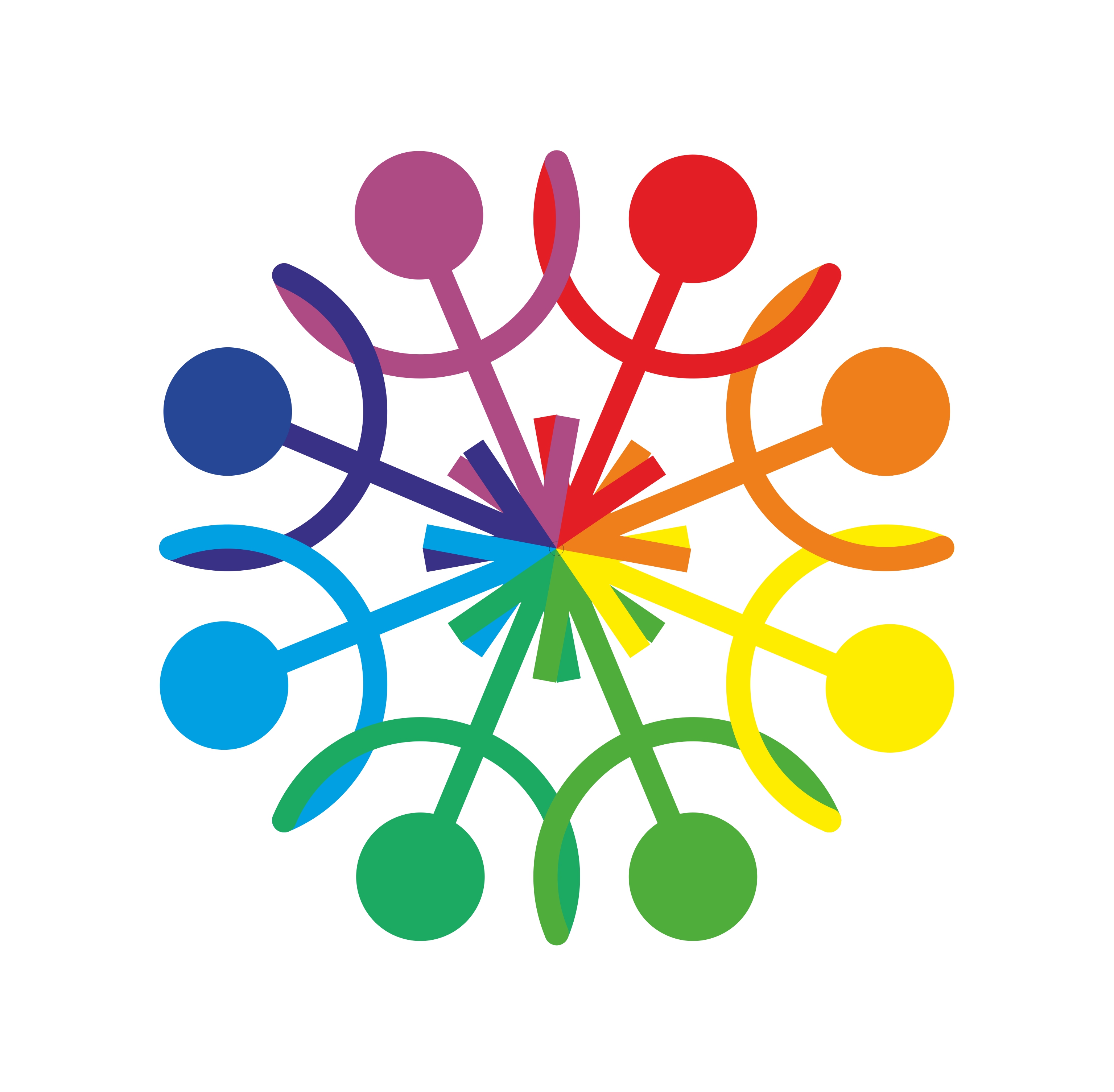 FORMULARIO DE INSCRIPCIÓN 
LIGA NACIONAL RFETA DE CLUBES 
TROFEO LOTERÍAS 2022-2023EQUIPOS MASCULINOS y FEMENINOSFORMULARIO DE INSCRIPCIÓN 
LIGA NACIONAL RFETA DE CLUBES 
TROFEO LOTERÍAS 2022-2023EQUIPOS MASCULINOS y FEMENINOSFORMULARIO DE INSCRIPCIÓN 
LIGA NACIONAL RFETA DE CLUBES 
TROFEO LOTERÍAS 2022-2023EQUIPOS MASCULINOS y FEMENINOSFORMULARIO DE INSCRIPCIÓN 
LIGA NACIONAL RFETA DE CLUBES 
TROFEO LOTERÍAS 2022-2023EQUIPOS MASCULINOS y FEMENINOSNombre del clubNº de licenciaNombre del equipoDivisión(recurvo/ compuesto)(recurvo/ compuesto)Clase(mujeres/ hombres)(mujeres/ hombres)Representante del equipoRepresentante del equipoNº de licenciaDIRECCIÓN COMPLETA (calle, número, piso, letra, código postal, población y provincia)DIRECCIÓN COMPLETA (calle, número, piso, letra, código postal, población y provincia)E-mail y teléfono móvil E-mail y teléfono móvil COMPONENTES DEL EQUIPOCOMPONENTES DEL EQUIPOCOMPONENTES DEL EQUIPOCOMPONENTES DEL EQUIPONombre y apellidosClub por el que tiene 
emitida la licenciaNº licencia
deportistaFirmaEn 	a 	de 	de 2023Firma del presidente del clubEn 	a 	de 	de 2023Firma del presidente del clubEn 	a 	de 	de 2023Firma del presidente del clubEn 	a 	de 	de 2023Firma del presidente del clubLas firmas de los deportistas, así como la del presidente del club, son imprescindibles.Asimismo, es obligatorio cumplimentar todos los campos de este formulario.Las firmas de los deportistas, así como la del presidente del club, son imprescindibles.Asimismo, es obligatorio cumplimentar todos los campos de este formulario.Las firmas de los deportistas, así como la del presidente del club, son imprescindibles.Asimismo, es obligatorio cumplimentar todos los campos de este formulario.Las firmas de los deportistas, así como la del presidente del club, son imprescindibles.Asimismo, es obligatorio cumplimentar todos los campos de este formulario.